Supplemental Table 1. Hyperparameter search and selection of the optimal updated CNN. The top 10 candidate convolutional neural networks (CNNs) from 102 total CNNs were decided by the amount of area under the curve (AUC) improvement from the internal validation data set. The choice of loss function and the number of negative and positive cases in the external data set that were used in each epoch of training were included in the hyperparameter search. A CNN that increased the weighting of positive pixels in small foci of pneumonia, “30x pixel-weighted mean squared error (MSE)” was selected as the “updated CNN.” This updated CNN maximized both AUC and Dice overlap between the CNN inference and ground truth annotation.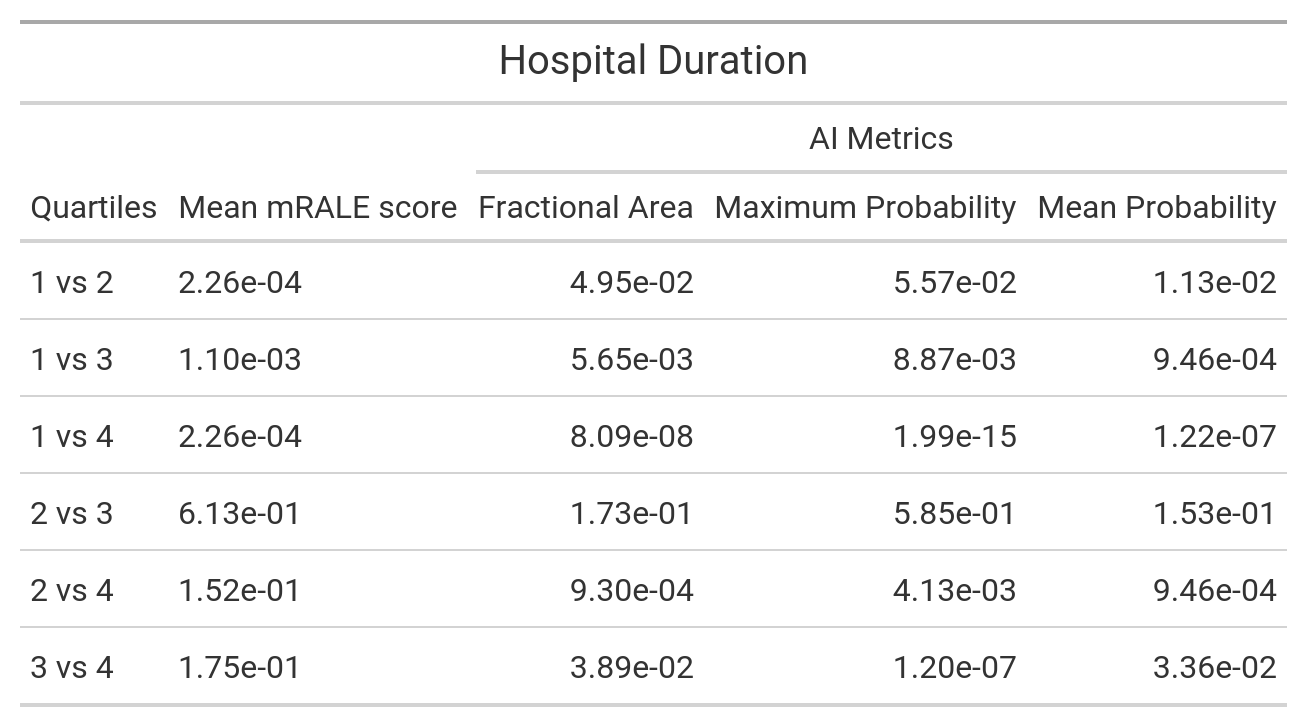 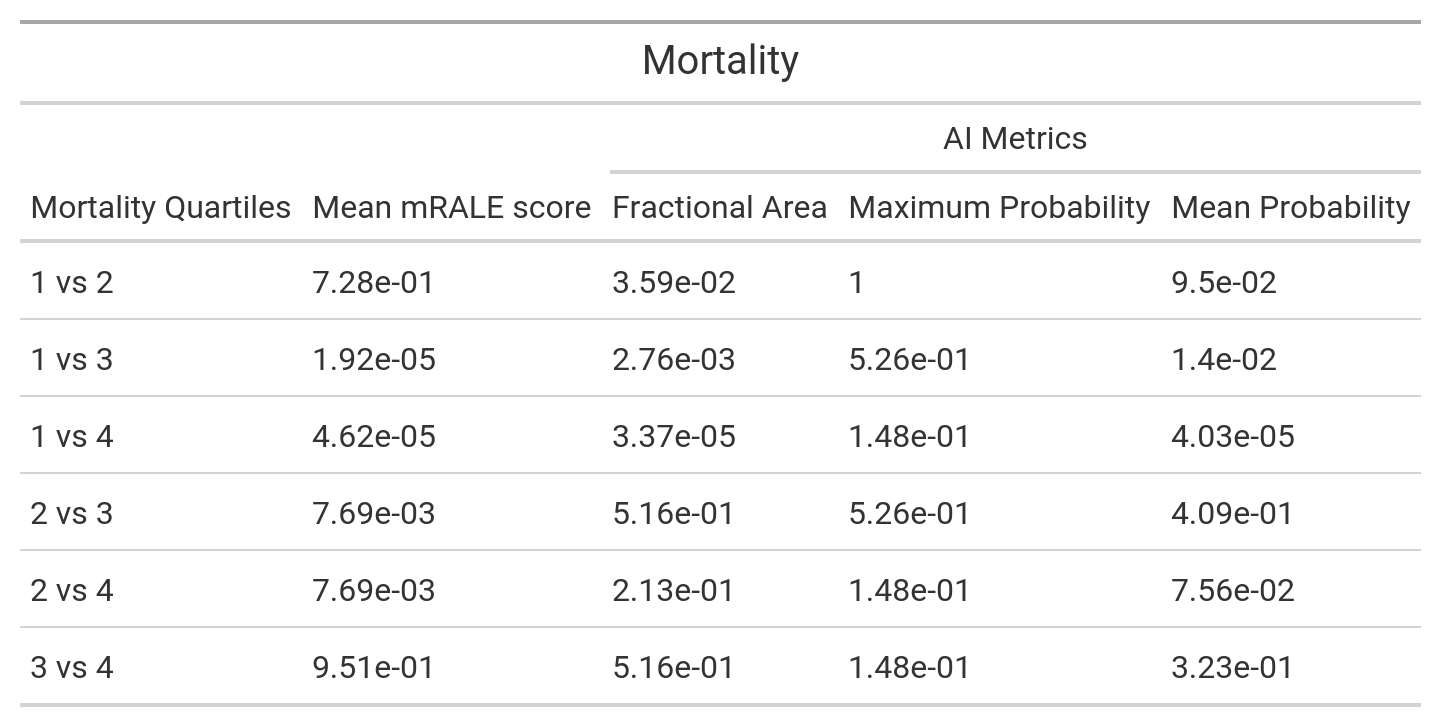 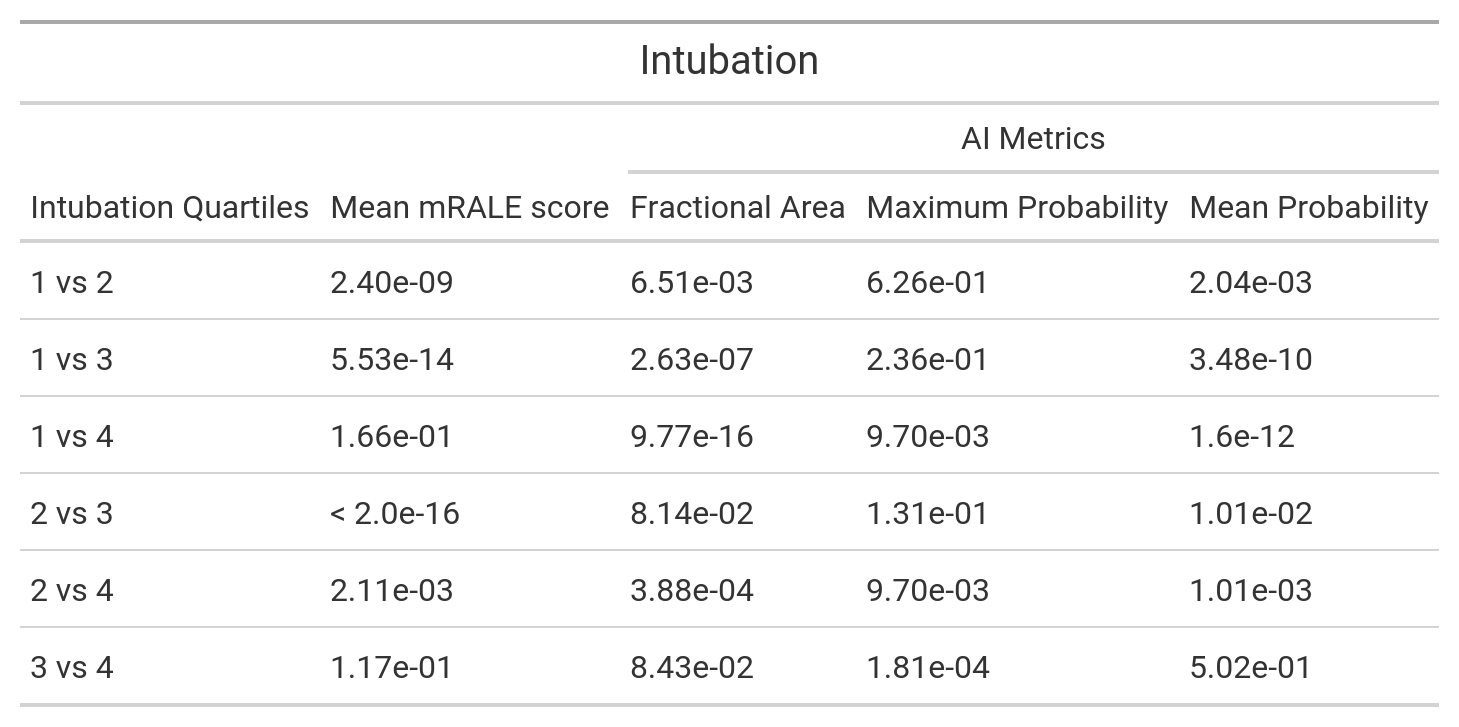 Supplemental Table 2: Pairwise cooccurrences between mRALE and AI severity score quartiles. Log-rank pairwise cooccurrence comparison with Benjamini-Hochberg correction between quartiles for intubation, hospital duration, and mortality for each severity score (mRALE and AI), computed from the updated CNN. Loss FunctionExternal Cases (neg/pos) AUC ImprovementDice Improvement30x Pixel-Weighted MSE1200/6000.0850.185Kullback-Liebler Divergence1200/6000.0.025Inverse Frequency-Weighted MSE1200/6000.00.209Inverse Frequency-Weighted MSE2400/6000.0.188Inverse Frequency-Weighted MSE1200/6000.0.162Inverse Frequency-Weighted MSE2400/12000.0.149Kullback-Liebler Divergence1200/6000.0.107Binary Focal Loss1200/6000.-0.09230x Pixel Weighted MSE1200/6000.0.15330x Pixel Weighted MSE2400/6000.0.165